Publicado en Madrid el 11/11/2019 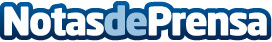 El Restaurante Tenderete explica los pros y contras de comer SIN hidratos Es indiscutiblemente la dieta de moda, la llevan a cabo muchas celebrities y mundanos y consiste en reducir de modo considerable la ingesta de hidratos de carbono provocando que el cuerpo entre en cetosis, un estado natural por el que las células extraen energía de las grasas.  ¿Qué efectos tiene en la salud? Tenderete, el restaurante ALL DAY del Barrio de Salamanca devela los pros y contras de una dieta sin hidratos y recomienda uno de sus platos perfecto para mantener una alimentación adecuadaDatos de contacto:Tenderete 918763496Nota de prensa publicada en: https://www.notasdeprensa.es/el-restaurante-tenderete-explica-los-pros-y Categorias: Nacional Nutrición Gastronomía Sociedad Madrid Entretenimiento http://www.notasdeprensa.es